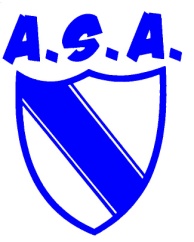 AS Aulnoye FootballSEMAINE DU MARDI 07 au VENDREDI 10 JUILLETLe programme de la semaine vous sera donné le premier jour de stagePour toutes informations complémentaires, veuillez contacter le responsable du stage :Simon RAUX au 06/85/97/27/12AS Aulnoye FootballSEMAINE DU MARDI 07 au VENDREDI 10 JUILLETLe programme de la semaine vous sera donné le premier jour de stagePour toutes informations complémentaires, veuillez contacter le responsable du stage :Simon RAUX au 06/85/97/27/12AS Aulnoye FootballSEMAINE DU MARDI 07 au VENDREDI 10 JUILLETLe programme de la semaine vous sera donné le premier jour de stagePour toutes informations complémentaires, veuillez contacter le responsable du stage :Simon RAUX au 06/85/97/27/12Cher stagiaire,Nous aurons le plaisir de t’accueillir tous les matins  de 8h45 à 9h00 au stade de l’Attoque:Pour chaque journée, il faudra dans ton sac :Une paire de basketUne paire de crampon mouléeUne paire de protège tibiaUn shortUn maillotUne paire de chaussette de footUn survêtementUn k-wayUn tee-shirtUn nécessaire de toilette (serviette de bain et savon).Les parents seront attendus à 17h pour récupérer leur(s) enfant(s).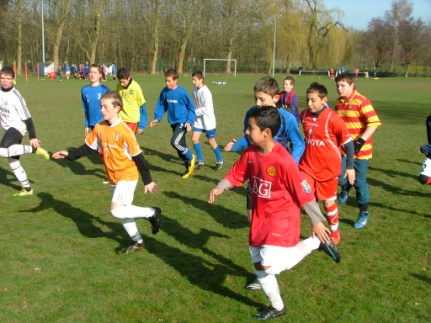 Cher stagiaire,Nous aurons le plaisir de t’accueillir tous les matins  de 8h45 à 9h00 au stade de l’Attoque:Pour chaque journée, il faudra dans ton sac :Une paire de basketUne paire de crampon mouléeUne paire de protège tibiaUn shortUn maillotUne paire de chaussette de footUn survêtementUn k-wayUn tee-shirtUn nécessaire de toilette (serviette de bain et savon).Les parents seront attendus à 17h pour récupérer leur(s) enfant(s).Cher stagiaire,Nous aurons le plaisir de t’accueillir tous les matins  de 8h45 à 9h00 au stade de l’Attoque:Pour chaque journée, il faudra dans ton sac :Une paire de basketUne paire de crampon mouléeUne paire de protège tibiaUn shortUn maillotUne paire de chaussette de footUn survêtementUn k-wayUn tee-shirtUn nécessaire de toilette (serviette de bain et savon).Les parents seront attendus à 17h pour récupérer leur(s) enfant(s).AS Aulnoye FootballSEMAINE DU LUNDI  13 Jeudi 17 JUILLETLe programme de la semaine vous sera donné le premier jour de stagePour toutes informations complémentaires, veuillez contacter le responsable du stage :Simon RAUX au 06/85/97/27/12AS Aulnoye FootballSEMAINE DU LUNDI  13 Jeudi 17 JUILLETLe programme de la semaine vous sera donné le premier jour de stagePour toutes informations complémentaires, veuillez contacter le responsable du stage :Simon RAUX au 06/85/97/27/12AS Aulnoye FootballSEMAINE DU LUNDI  13 Jeudi 17 JUILLETLe programme de la semaine vous sera donné le premier jour de stagePour toutes informations complémentaires, veuillez contacter le responsable du stage :Simon RAUX au 06/85/97/27/12Cher stagiaire,Nous aurons le plaisir de t’accueillir tous les matins  de 8h45 à 9h00 au stade de l’Attoque:Pour chaque journée, il faudra dans ton sac :Une paire de basketUne paire de crampon mouléeUne paire de protège tibiaUn shortUn maillotUne paire de chaussette de footUn survêtementUn k-wayUn tee-shirtUn nécessaire de toilette (serviette de bain et savon).Les parents seront attendus à 17h pour récupérer leur(s) enfant(s).Cher stagiaire,Nous aurons le plaisir de t’accueillir tous les matins  de 8h45 à 9h00 au stade de l’Attoque:Pour chaque journée, il faudra dans ton sac :Une paire de basketUne paire de crampon mouléeUne paire de protège tibiaUn shortUn maillotUne paire de chaussette de footUn survêtementUn k-wayUn tee-shirtUn nécessaire de toilette (serviette de bain et savon).Les parents seront attendus à 17h pour récupérer leur(s) enfant(s).Cher stagiaire,Nous aurons le plaisir de t’accueillir tous les matins  de 8h45 à 9h00 au stade de l’Attoque:Pour chaque journée, il faudra dans ton sac :Une paire de basketUne paire de crampon mouléeUne paire de protège tibiaUn shortUn maillotUne paire de chaussette de footUn survêtementUn k-wayUn tee-shirtUn nécessaire de toilette (serviette de bain et savon).Les parents seront attendus à 17h pour récupérer leur(s) enfant(s).AS Aulnoye FootballSEMAINE DU LUNDI  20 Jeudi 23 JUILLETLe programme de la semaine vous sera donné le premier jour de stagePour toutes informations complémentaires, veuillez contacter le responsable du stage :Simon RAUX au 06/85/97/27/12AS Aulnoye FootballSEMAINE DU LUNDI  20 Jeudi 23 JUILLETLe programme de la semaine vous sera donné le premier jour de stagePour toutes informations complémentaires, veuillez contacter le responsable du stage :Simon RAUX au 06/85/97/27/12AS Aulnoye FootballSEMAINE DU LUNDI  20 Jeudi 23 JUILLETLe programme de la semaine vous sera donné le premier jour de stagePour toutes informations complémentaires, veuillez contacter le responsable du stage :Simon RAUX au 06/85/97/27/12Cher stagiaire,Nous aurons le plaisir de t’accueillir tous les matins  de 8h45 à 9h00 au stade de l’Attoque:Pour chaque journée, il faudra dans ton sac :Une paire de basketUne paire de crampon mouléeUne paire de protège tibiaUn shortUn maillotUne paire de chaussette de footUn survêtementUn k-wayUn tee-shirtUn nécessaire de toilette (serviette de bain et savon).Les parents seront attendus à 17h pour récupérer leur(s) enfant(s).Cher stagiaire,Nous aurons le plaisir de t’accueillir tous les matins  de 8h45 à 9h00 au stade de l’Attoque:Pour chaque journée, il faudra dans ton sac :Une paire de basketUne paire de crampon mouléeUne paire de protège tibiaUn shortUn maillotUne paire de chaussette de footUn survêtementUn k-wayUn tee-shirtUn nécessaire de toilette (serviette de bain et savon).Les parents seront attendus à 17h pour récupérer leur(s) enfant(s).Cher stagiaire,Nous aurons le plaisir de t’accueillir tous les matins  de 8h45 à 9h00 au stade de l’Attoque:Pour chaque journée, il faudra dans ton sac :Une paire de basketUne paire de crampon mouléeUne paire de protège tibiaUn shortUn maillotUne paire de chaussette de footUn survêtementUn k-wayUn tee-shirtUn nécessaire de toilette (serviette de bain et savon).Les parents seront attendus à 17h pour récupérer leur(s) enfant(s).